C.O.O.R. AREACAREER TECH CENTERSTUDENT HANDBOOK2017-2018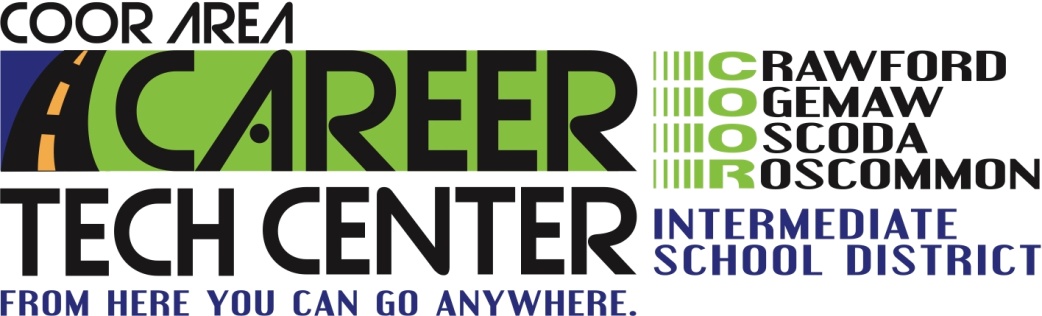 “Making Connections to Your Future”11051 N. Cut Road, PO Box 827Roscommon, Michigan 48653CTC Office: 989.275.5000 Ext: 434Fax: 989.275.5881Website: www.coorisd.net/cteThe C.O.O.R. Intermediate School District does not discriminate on the basis of race, creed, color, handicap, national origin, sex, religion, height, weight or marital status.	TABLE OF CONTENTSC.O.O.R. ISD Board Members	3Career Technical Education Staff	3Mission Statement	4Awarding of Graduation Credit	5State Certification	5Federal Certification	5Late Entry	5Student Evaluation	5Transitional Skills	6Articulation	6Attendance	6Tardies	7Leaving Early	7Special Leave Request	8Student Code of Conduct	9Student Rights	10Interrogation	10Search and Seizure	10Sexual Harassment	10Suspension	11Expulsion/program termination	11Student’s Due Process	11School Closing/Inclement Weather	11Early Release	12Student Participating in Extra-Curricular Activities	12Student Driving	12Non-Discriminatory Clause	13Student Health and/or Injury	13School Safety Plan	14Clothing	14Special Conditions	14Direct College Credit	15Family Education Rights and Privacy Act	15C.O.O.R. INTERMEDIATE SCHOOL DISTRICT BOARD MEMBERSRobert Balsley	PresidentRodney Robertson	Vice PresidentNancy Persing	SecretaryRobert DeClaire	TreasurerBernadine Dosch	TrusteeIan Faulkner	TrusteeJim Mangutz	TrusteeIan Faulkner ……………………………………………………………………………………………………… TrusteeGreg Bush	SuperintendentCAREER and TECHNICAL EDUCATION STAFFDaniel Beltz	Career & Technical Education Director/PrincipalLyndsay Smolarz	Administrative AssistantDean Van Wormer	Automotive Technology InstructorRobin Winton	Cosmetology InstructorKayla Swartz …………………………………………………………………Computer Generated Images InstructorColleen Mick	Medical Occupations InstructorBen Lowe	Public Safety/Protective Services InstructorHowie Hanft	Public Safety/Protective Services Co-InstructorDon Duggar	Welding InstructorC.O.O.R. Intermediate School DistrictC.O.O.R. Area Career Tech Center Mission StatementPrepare our students with all the necessary basic skills to obtain a high skill-high wage career within our various occupational clusters.Methodology:Provide a learning environment that will make a student want to be here and one that they will realize they cannot afford to miss.Provide a rigorous curriculum that will challenge all our students, one that integrates the basic academic disciplines into the occupational specific skills.Provide instruction that will reinforce the work ethics that our business partners have identified – especially attitude, attendance, and promptness. Provide the privilege for placement at a business partner’s location for specific instruction to enhance our curriculum.Provide a program design that will assist all our students with a smooth transition from school-to-work or school-to-school.  A design with the following components:Post secondary creditLocal certificationState certificationFederal certificationSkills for immediate employmentCareer assessmentProvide career guidance and personal counseling as needed	C.O.O.R. AREA CAREER TECH CENTERSTUDENT HANDBOOKThe following information is assembled to help you as a student be prepared to make a successful transition from School-To-Work and for School-To-School-To-Work.  The rules of the C.O.O.R. Area Career Tech Center reflect the issues of concern of employers throughout the nation as well as our local businesses.  The rules will also reflect and support local, state, and federal laws and policies.CreditGraduation credit for all course work at the C.O.O.R. Area Career Tech Center will be at the discretion of the student’s local school.Skill CertificationAll students will receive a certificate indicating their level of competence at the completion of the program of study.State CertificationThe C.O.O.R. Area Career Tech Center is working on programming that will train our students for specific state certification in all the related fields.Federal CertificationThe C.O.O.R. Area Career Tech Center is working on programming that will train our students for specific federal certification in all the related fields.Late Entry Into ProgramsLate entry will be defined as any time after the Fall Count of the new school year. Late entry will be based on the following criteria:Current enrollment of desired programPrevious knowledge of program contentInterview with program instructor and CTE DirectorAttendance record of your last full semesterLate entry may require a prorated attendance standardStudent EvaluationStudents will be evaluated on the following components per classroom syllabus:Classroom InstructionWork EthicsPlease note:Business and Industry has repeatedly made the point of informing educators that the most important characteristics needed in the work force are good work ethics and good attendance.  Therefore, we are obligated to you and our business partners to put major emphasis on these two evaluation components.Employability/Transitional Skills:The C.O.O.R. Area Career Tech Center staff will assist all students in gaining skills for transition from secondary to work or to post secondary.  The following services will be available to each Tech Center student:How to seek employmentDevelop a working resumeDevelop a working portfolioDocument work site instructionDocument specific occupational skillsDocument attendance incentivesDevelop an action plan with other agencies as appropriateDevelop a career assessment of occupational interest, aptitude and personalityDevelop post secondary articulation agreements for studentsPost Secondary Articulation (College Credit & Dual Enrollment)The C.O.O.R. Area Career Tech Center staff is continuing to develop articulation agreements with various colleges, universities and agencies.  Articulation agreements award students’ college credit for the instructional content provided at the Career Tech Center.  This simply means that if the Career Tech Center instructors are confident that a student can be successful without repeating similar course work at a particular college, then through a written agreement, the student can waive the first level classes.  Each college, university and agency has its own guidelines to receiving the credit.  Please CONSULT with your instructor for the various agreements that have been established.  Also see page 15.Once again, this is not an entitlement.  This is an earned benefit for the students that have demonstrated high skills and high work ethics.Students attending C.O.O.R. CTE programs for a second year may be eligible to enroll directly into college classes (Dual Enrollment). The CTE instructor will make a recommendation based on the student’s GPA, skill, work ethic and attendance demonstrated in year one.AttendanceDue to the instructional design of “hands on” training in all CTC programs, the advisory boards inform us that the most important skill in the workplace is attendance and punctuality.Below is an outline of the attendance standard and how it can affect a student’s grade.  A student’s grade may be determined up to the following performance standards.Academic and Work Ethic Standard percentages will be determined by each instructor and presented in each individual class syllabus.Students who achieve a perfect attendance record will receive special recognition at the awards ceremony.Due to the importance of punctuality in the workplace the following will be part of the attendance standard:Tardies and Early Departures will be monitored as follows:Instructors will log all time missed and will evaluate the student through the Work Ethic grades and daily attendance.  Three tardies or unexcused early departures will be equal to one absence for attendance purposes.Please note: All action taken is intended to help the student realize that attendance and punctuality are very important skills in the work place.  The attendance policy will be enforced at any worksite placements as well as at the Career Tech Center.Parents – Please take note instructors will contact you to inform you of your son/daughter’s progress!Local School Excused Absences:Students must have their local school administrator and/or counselor contact the CTC Administration for any school related absences or activities.  Examples: MEAP testing, pep assemblies, sports (with a signed schedule only), etc.  Any school excused absence, will not count towards absences.Monitoring:Due to the distinct nature of the Career Tech Center attendance policy, the student monitoring and due process guidelines are outlined below:The Instructor will verify & document attendance counts with the student and warn them of additional absences beyond CTE standards within a marking period.The Instructor will provide verification of attendance counts and its effect on the student’s grade in a letter to the parent/guardian when a student has missed 3 days within a semester. A letter will be sent to parent/guardian and local school when a student misses 3 days in a semester.The Instructor will require a parent/guardian meeting when a student has 4 days/20 hours of absences within a semester. The Instructor will contact the parent/guardian at any time the demerits will cause a student a failing grade.Students must call the Career Tech Center (989-275-5000 Ext: 434) or their instructor on the day they plan to be absent – consequence will be reflected in their work ethic evaluation.*Parent(s)/guardian will be offered a conference with the CTC staff and the student to develop a plan of action to avoid additional absences or possible failure.Plan of Action:Student, parent, instructor and CTC Principal will meet to agree upon, in writing, the conditions/expectations in which the student must meet to avoid failure or loss of credit from the CTC program at the Career Tech Center.Special Leave Request:A special leave request is available for consideration in the event that circumstances occur that are determined to be out of the control of a student, which cause them to miss a block of days for a common purpose.With proper documentation, the following circumstances would be considered for an excused absence:Bereavement/funeral for immediate familyOngoing doctor/medical visits for a documented serious illness or injuryCourt subpoena/jury duty (not for legal charges)The CTC staff determines approval of a special leave request after a conference with a student and his/her parent/guardian.  This would be similar to the process of a “Family Medical Leave Act” request in the work place. Student Code of ConductOnce again the student must realize we are preparing them for a successful transition from School-To-Work.  Therefore, the following behavior is considered inappropriate and will result in disciplinary action.Possession of dangerous weapons or discharge of explosive substances.**Possession, use transfer, or being under the influence of drugs, alcohol, or drug related paraphernalia in building or on the grounds.**Theft or deliberate destruction of school property, equipment, materials, buildings, or grounds. ***Fighting, threatening, intimidating others/bullying and bomb threats.Possession, use, or transfer of tobacco.Possession of pager, cell phone or any electronic communication device.MP3 Players, etc. are prohibited during class without instructor’s permissionExcessive tardiness or absences. (See attendance)False fire alarms, 911 calls, or arson.Extortion, gambling, or cheating.Disobedience or insubordination.Disruption or disrespect.Disregard for classroom rules including hazardous safety practices.Leaving or loitering near classroom areas, work sites, buildings, or grounds without permission.Violation of driving policy.Lying, deceit, or forgery.Generally inappropriate or unacceptable behavior, language, or dress.Inappropriate access and/or use of the Internet.Other as determined by circumstances/events/activities that may arise.Not wearing appropriate Safety Equipment or following safety guidelines.**Please note that numbers one (1) and two (2) will result in automatic dismissal from the center.  All the behavior expectations will apply at the center, work site, and any related activities.  The local law enforcement authorities will be contacted.***Please note that number 3, may result in dismissal from the Career Tech Center.  Students 18 years old or parent(s) of a minor student will be responsible for full restitution.Because the center is an extension of the local school, the Career Tech Center Administrator will refer to the home school principal and handbook for appropriate action for the other above violations.Student RightsThe following are summaries of student rights that will be granted as it pertains to State and Federal Law. (Complete documentation is available by written request at the C.O.O.R. Administration Office).Interrogation (C.O.O.R. Board Policy #8140)On occasion, law enforcement officers will be granted the privilege of interrogating students at the center.  Student should know that interrogation would take place privately; an administrator or designee will be present.  Students will be informed of their rights before interrogation begins.Parents/guardians of students under the age of 17 will be notified prior to interrogation by law enforcement officers.  Parents/guardians of students 17 years of age and older do not have to be notified prior to interrogation.Search Seizure (C.O.O.R. Board Policy #8130)School officials can search student’s personal school lockers and personal property if they have reasonable suspicion to believe that the locker or personal property contains something illegal, harmful, or in violation of school rules. Students may be asked to empty pockets and open jackets should school officials have reasonable suspicion.  School lockers will also be inspected to maintain cleanliness and sanitation.  Whenever there is reasonable suspicion, student vehicles may be inspected.Sexual Harassment (C.O.O.R. Board Policy #8018)Sexual harassment of students by other students or by employees of the C.O.O.R. Area Career Tech Center is unlawful under both Michigan and Federal law, and is contrary to the commitment of the C.O.O.R. Area Career Tech Center to provide a stable learning environment.  The C.O.O.R. Career Tech Center will not tolerate any sexual harassment of students/staff.  All contact between students, or instructors and students should be in keeping with respect for individual, be of a nature, which does not make an individual feel uncomfortable, and be conducive to creating a stable learning environment.Sexual harassment includes making unwelcome sexual advances, engaging in improper physical contact, making improper sexual comments, or otherwise creating an intimidating, hostile, or offensive educational learning environment.  All Students and all C.O.O.R. Area Career Tech Center employees are expected to conduct themselves with respect for the dignity of others.If a student or staff member has concerns about the nature of any conduct or physical contact by an adult employed by the C.O.O.R. Area Career Tech Center, by a fellow student, or by a member of the public, the individual should immediately report this concern to a Career Tech Center staff member.  The student should discuss their concern with their parent or guardian who could report the concerns to the Career Tech Center Staff.Students are encouraged to report any conduct or contact that makes them feel uncomfortable, is bothersome, or is contrary to a stable learning environment.The Career Tech Center Staff will investigate all such reports immediately.  A student found to have violated this policy would be subject to disciplinary action up to and including expulsion from school.Suspension – out of school and/or in house (C.O.O.R. Board Policy #8350)If either the local school or the C.O.O.R. Area Career Tech Center suspends a student, they are suspended from both.  The student will be given the opportunity for make-up work under the following conditions.Make-up work request must be made in writingMake-up work request must be made before, during or the first day of return from suspensionMake up work must be completed and turned in within the same number of school days as was the suspension periodFailure to request in writing; request within allowed time period; and /or complete work by the allowed deadline, may result in a “0” grade.Expulsion/program Termination (C.O.O.R. Board Policy #8355)If a student is expelled from their local school, the student will be expelled from the Career Tech Center.  If a student is terminated from the Career Tech Center, it will be the decision of the local school to determine the local enrollment at that site.Students’ Due Process (C.O.O.R. Board Policy #8350)The constitutional right of individuals assures the protection of due process of law.  Therefore, the system of constitutionally and legally sound procedures is developed with regard to the administration of discipline at the Center.Due to the distinct nature of our attendance policy, please refer to the Attendance (Section IX) for specific guidelines on due process for attendance matters.In the event an instructor takes adverse action against the student, the student may meet with the Career Tech Center administrator who will review the problem and listen to the student explanation.  The Career Tech Center administrator will determine the appropriate action to be taken in accordance with the Career Tech Center Student Conduct Code.  If satisfaction is not attained at step one, the student must request in writing within two (2) school days to have a conference with the Administration.  If dissatisfaction continues, the student may request in writing within two (2) school days a conference with the Superintendent of C.O.O.R. Intermediate School District.School Closing/Inclement WeatherStudents follow their local school closing announcementsStudents follow Career Tech Center closing announcements if their home school is openWhen weather and driving conditions require the closing of school, that information will be transmitted to local radio stations.  In addition, local television broadcast stations will be called.  It may not be feasible to get through to each and every station, but the stations listed below will be called.WUPS 98.5 FM Houghton Lake	WWTV – TV 9 / 10 Cadillac	 WGRY 100.3 FM Grayling		WPBN – TV 7/4 Traverse CityPromise – 90.5 FM Gaylord Northern Christian Radio	It will be the responsibility of the student/parent to listen to the radio/TV for school closings before departing for the Center.  You may call the Career Tech department to inquire about Center closing at (989) 275- 5000 Ext: 434 before you depart for the campus.XIII. Early ReleaseAll students must inform the instructor at the earliest time possible and sign out before leaving the Career Tech Center.  If a student requests to be released early from the CTC, their parent/guardian must notify the Center by phone (989) 275-9580 Ext: 434 or we must receive approval of the local school Principal or Counselor. If the CTC staff does not receive permission, the student may not leave.XIV. Student Participating in Extra Curricular ActivitiesStudents requesting release time for participation in extracurricular activities at their local school must get permission from their instructors prior to the requested dates and provide a schedule of dates of the activities (game/practice schedule, etc.) signed by the athletic director or building administrator. Students will not be allowed to sign out until proper documentation has been provided to the CTC office.XV. Make-Up TimeThere is not any make up time for classes available for 2017-18 school year.XVI. Student DrivingStudents MUST follow local school policyStudent MAY LOSE privilege of driving if their driving behavior is deemed dangerousStudents MAY NOT return to cars or leave campus until dismissal timeStudents are expected to abide by all State driving lawsStudents MUST PARK in the designated student areas Kirtland Community College WILL TICKET vehicles improperly parkedXVII.   Non-Discriminatory ClauseIt is the policy of the C.O.O.R. Intermediate School District that it does not discriminate on the basis of race, color, national origin, gender, age, height, weight, political belief, religious belief, marital status, or disability in the education programs and activities operated by the District, including employment.Any inquiry concerning Title IX of the Education Amendments of 1972, which prohibits discrimination on the basis of sex and/or related to Title VI of the Civil Rights Act of 1964, which prohibits discrimination on the basis of sex, race, color or national origin, should be directed to:	Name:		Greg Bush	Title:		Superintendent, Director of Planning and Finance	Address:	C.O.O.R. Intermediate School DistrictP.O. Box 827, 11051 North Cut RoadRoscommon, MI  48653-0827Phone:	(989)275-9538Fax:		(989) 275-5881Inquiries related to Section 504 of the Rehabilitation Act of 1973/ADA, which prohibits discrimination on the basis of disability and/or Title II of the Americans with Disabilities Act of 1990 and Age Discrimination Act of 1975 which prohibits discrimination on the basis of disability and age should be directed to:	Name:		Marc Wills	Title:		Monitor and Planner	Address:	C.O.O.R. Intermediate School DistrictP.O. Box 827, 11051 North Cut RoadRoscommon, MI 48653-0827	Phone:	(989) 275-9562	Fax:		(989) 275-9512XVIII. Student Health and/or InjuryThe Career Tech Center asks students to:Schedule Medical appointments on days not involving class. 
CTE classwork is difficult to make up.Report all injuries to the CTC StaffReport all medication that is prescribed for an illnessReport all health conditions that may restrict class or training activitiesMore serious cases may involve taking you to the hospital emergency room or a doctor.XIX. School Safety PlanStudents will be required to follow the C.O.O.R. Intermediate School District school safety plan and procedures.  ClothingStudents are expected to wear suitable clothing for the class they are in.  Wear appropriate shoes in the labs; remember canvas tennis shoes offer little protection against hot metal or five pound hammers.  Clothing that is suggestive or shirts with offensive slogans, alcohol, tobacco or drug related will not be tolerated.  See your individual instructor for additional dress code requirements. Please Note: local school policies.All students are provided with safety glasses to wear as needed.  See instructor for specific guidelines.Cosmetology students will be provided with a smock in accordance with cosmetology department regulations.  Your instructor will inform you of current policies regarding clothing. The student will be given a “0” for the day for not adhering to appropriate dress code. With continued offence parents/guardians will be informed and the student will be sent home.Medical Occupations students will be required to wear a uniform and badge for the externship portion of the program.  These will be provided for the students.Multi Technology students are provided with safety glasses, gloves and welding coats. The student is required to wear hard-soled work boots (steel toes preferred), 100% cotton or wool clothing (no synthetics), long sleeved shirts and pants.Public Safety students will be required to adhere to a dress code.  Dress code consists of khaki pants and your public safety shirt (shirt will be provided). A portion of the class is devoted to physical training.  Students will be instructed as to the appropriate clothing to wear.Special ConditionsDue to the nature of the training and the work site instruction we may need to request students to adhere to some or all of the following:Lab Testing (TB/Rubella, etc.) (Special Work Sites)Drug Testing (Special Work Sites)Medical History (Special Work Sites)Current Medical Conditions (Special Tasks Work Sites)Other testing that may be requested by training /or business partnerCriminal background checksInform us of any allergiesEpiPen requirementsXX. Direct College CreditSince the 2014-15 school year students are able to earn direct college credit upon successfully passing the Accuplacer test & completing the dual enrollment form for Kirtland Community College.  You will also be a college student in addition to a C.O.O.R. I.S.D. student.  As a college student you are earning college credit on an official college transcript.  Should you drop out of C.O.O.R. you must also withdraw from K.C.C. or risk a failing grade on your permanent transcript. This is a list of credits associated with C.O.O.R. classes.XXI. Family Education Rights and Privacy ActSchool districts receive requests for student information from many different organizations.  Schools are reluctant to release student information because of the Family Education Rights and Privacy Act (FERPA).According to the Family Education Rights and Privacy Act, school districts can release information classified as “Directory Information”.  This information includes:1.	name, address, telephone number2.	date and place of birth3.	major field of study4.	participation in school activities5.	dates of school attendance6.	honors and awards7.	other similar information; e.g., alumni associations, height and weight of athletes, honor roll members, information generally found in yearbooks.This information may be released without securing written consent of the parent or an 18-year-old student. If you object to the release of directory information to requesting organizations, please contact the Career Tech Center Office 989-275-5000 Ext: 434.70% of the grade is based on academic performance from skills such as:30% of the grade is based on the daily work ethic in the following:	Hands on task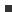 	Technical reading	Quizzes	Tests	Journals	Etc.Punctuality & Time ManagementCooperation & Personal ManagementPositive AttitudeFollowing Directions & Safety PracticesArticulated & Concurrent Credit 2017-2018Articulated & Concurrent Credit 2017-2018Articulated & Concurrent Credit 2017-2018Articulated & Concurrent Credit 2017-2018Articulated & Concurrent Credit 2017-2018Articulated & Concurrent Credit 2017-2018Articulated & Concurrent Credit 2017-2018Articulated & Concurrent Credit 2017-2018InstitutionClassKCC ClassCourse CodeCreditsFall SemesterWinter SemesterInstructorCOOR CTCAuto TechAutomotive FundamentalsAUT-163024AUT-16302Dean VanWormerAutomotive Electrical SystemsAUT-168014AUT-16801Basic ElectricityAUT -164013AUT-16401COOR CTCPublic SafetyIntro to Criminal JusticeCJS-100003CJS-1000Ben LoweCareers In Emergency ServicesCJS-110001CJS-11000Juvenile JusticeCJS-114003CJS-11400Health OccupationsMedical TerminologyALH-101012ALH-10101Colleen MickCOOR CTCNursing AssistantALH-104006ALH-10400COOR CTCCosmetologyCosmetology ICOS-121002.5COS-12100Robin Winton Cosmetology IICOS-122002.5COS-12200Cosmetology IIICOS-123002.5COS-12300COOR CTCWeldingWelding FundamentalsWLD-110004WLD-11000Don DuggarWelding Fabrication Level 1WLD-105013WLD-10501COOR CTCComputer Generated ImagesArticulation OnlyART Computer Generated ImagesART-275453ART-27545Kayla Swartz